 MATEMÁTICA - RESOLUÇÃO DE PROBLEMASESSA ATIVIDADE SERÁ FEITA  ONLINE.1) Ao conferir os cálculos feitos em uma nota fiscal, o contador de uma empresa de computadores derramou tinta sobre ela, conforme mostra a imagem: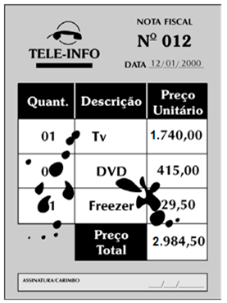 Qual é o preço do freezer cobrado na nota fiscal?a) 629,50 reais.b) 729,50 reais.c) 829,50 reais.d) 929,50 reais.e) Nenhuma das alternativas anteriores.Apresente a resolução completa.2) Observe a figura abaixo.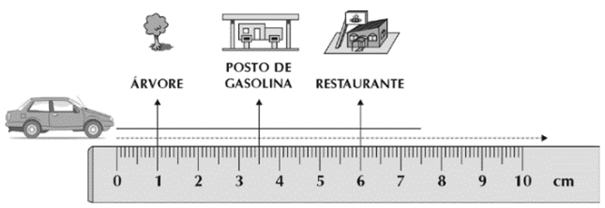 A figura representa o mapa de uma estrada. Nesse mapa, cada cm corresponde a 250 km de estrada. Quantos quilômetros o carro percorrerá até chegar ao posto de gasolina? 